Профилактическая работа с населением по поведению на водных объектах в осенне-зимний период на территории Синегорского сельского поселения.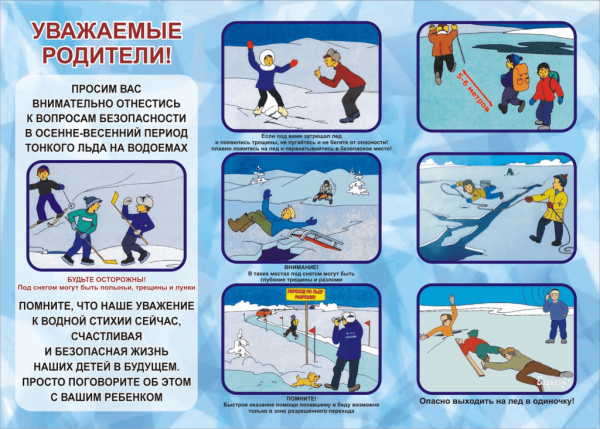 Ежегодно в осенне-зимний период на водных объектах гибнут люди, в том числе дети. Несоблюдение правил безопасности на водных объектах в данный период часто приводит к трагедии. Чтобы избежать несчастного случая, родителям необходимо уделять внимание своим детям.Уважаемые родители!Не оставляйте детей одних!.Взрослому человеку вполне понятно, что передвижение по льду связано с большой опасностью. Необходимо объяснить ребенку, что игры на льду – это опасное развлечение. Не всегда осенний лед под тяжестью человека начинает трещать, предупреждая об опасности, а сразу может провалиться. Следует рассказывать детям об опасности выхода на непрочный лед, интересоваться, где ребенок проводит свое свободное время, не допускать нахождение детей на водоемах в осенне-зимний период. Особенно недопустимы игры на льду!Легкомысленное поведение детей, незнание и пренебрежение элементарными правилами безопасного поведения - первопричина грустных и трагических последствий.Чтобы избежать опасности, запомните:• осенний лед становится прочным только после того, как установятся непрерывные морозные дни;• безопасным для человека считается лед толщиной не менее 7 см;• переходить водоемы нужно в местах, где оборудованы специальные ледовые переправы. В местах, где ледовые переправы отсутствуют, при переходе следует обязательно проверять прочность льда палкой;• лед непрочен в местах быстрого течения, стоковых вод и бьющих ключей, а также в районах произрастания водной растительности, вблизи деревьев, кустов;• крайне опасен лед под снегом и сугробами, а также у берега.Что делать, если Вы провалились и оказались в холодной воде:• не паникуйте, не делайте резких движений, дышите как можно глубже и медленнее;• раскиньте руки в стороны и постарайтесь зацепиться за кромку льда, предав телу горизонтальное положение по направлению течения;• попытайтесь осторожно налечь грудью на край льда и забросить одну, а потом и другую ноги на лед;• выбравшись из полыньи, откатывайтесь, а затем ползите в ту сторону, откуда шли: ведь лед здесь уже проверен на прочность.при оказании помощи: снять мокрую одежду, энергично растереть тело (до покраснения кожи) смоченной в спирте или водке суконной варежкой (шарфом) или руками, напоить пострадавшего горячим чаем. Ни в коем случае не давать пострадавшему алкоголь, так как это может привести к летальному исходу.В любом случае при возникновении чрезвычайной ситуации необходимо срочно позвонить по телефону: 112 (все звонки бесплатны).